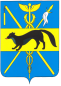 АДМИНИСТРАЦИЯ БОГУЧАРСКОГО МУНИЦИПАЛЬНОГО РАЙОНАВОРОНЕЖСКОЙ ОБЛАСТИПОСТАНОВЛЕНИЕот  «08»   февраля  2021 г.  № 62                        г. Богучар  В соответствии с Бюджетным кодексом Российской Федерации, Законом Воронежской области от 20.12.2019 № 154-ОЗ «Об областном бюджете на 2020 год и на плановый период 2021 и 2022 годов», Законом Воронежской области от 26.12.2020 № 129-ОЗ «Об областном бюджете на 2021 год и на плановый период 2022 и 2023 годов», Правилами предоставления и распределения иных межбюджетных трансфертов из федерального бюджета субъектов Российской Федерации на обеспечение выплат ежемесячного денежного вознаграждения за классное руководство педагогическим работникам государственных образовательных организаций субъектов Российской Федерации и муниципальных образовательных организаций, реализующих образовательные программы начального общего, основного общего и среднего общего образования, в том числе адаптированные основные общеобразовательные программы, указанными в приложении № 28 к государственной программе Российской Федерации «Развитие образования», утвержденной постановлением Правительства Российской Федерации от 26.12.2017 №1642, в рамках подпрограммы «Развитие дошкольного и общего образования» государственной программы Воронежской области «Развитие образования», утвержденной постановлением правительства Воронежской области от 17.12.2013 № 1102 «Об утверждении государственной программы Воронежской области «Развитие образования», Правилами предоставления и методикой распределения иных межбюджетных трансфертов из областного бюджета бюджетам муниципальных образований Воронежской области на ежемесячное денежное вознаграждение за классное руководство педагогическим работникам муниципальных общеобразовательных организаций утвержденных постановлением правительства Воронежской области от 22.07.2020 № 690, администрация Богучарского муниципального района Воронежской области п о с т а н о в л я е т:1. Утвердить Порядок прохождения иного межбюджетного трансферта, имеющего целевое назначение на обеспечение выплат ежемесячного денежного вознаграждения за классное руководство педагогическим работникам муниципальных образовательных организаций, реализующих образовательные  программы начального общего, основного общего и среднего общего образования, в том числе адаптированные основные общеобразовательные программы согласно приложению.2. Назначить муниципальное казенное учреждение «Управление по образованию и молодежной политике Богучарского муниципального района Воронежской области» уполномоченным органом по прохождению иного межбюджетного трансферта, имеющего целевое назначение на обеспечение выплат ежемесячного денежного вознаграждения за классное руководство педагогическим работникам муниципальных образовательных организаций, реализующих образовательные программы начального общего, основного общего и среднего общего образования, в том числе адаптированные основные общеобразовательные программы. 3. Контроль за выполнением данного постановления оставляю за собой.Глава Богучарского муниципального района                                                              В.В. Кузнецов    ПОРЯДОКпрохождения иного межбюджетного трансферта, имеющего целевое назначение на обеспечение выплат ежемесячного денежного вознаграждения за классное руководство педагогическим работникам муниципальных образовательных организаций, реализующих образовательные  программы начального общего, основного общего и среднего общего образования, в том числе адаптированные основные общеобразовательные программыНастоящий Порядок определяет механизм прохождения денежных средств за счет иного межбюджетного трансферта, имеющего целевое назначение на обеспечение выплат ежемесячного денежного вознаграждения за классное руководство педагогическим работникам муниципальных образовательных организаций, реализующих образовательные  программы начального общего, основного общего и среднего общего образования, в том числе адаптированные основные общеобразовательные программы. 1. Прохождение средств за счет иного межбюджетного трансферта, имеющего целевое назначение на обеспечение выплат ежемесячного денежного вознаграждения за классное руководство педагогическим работникам муниципальных образовательных организаций, реализующих образовательные  программы начального общего, основного общего и среднего общего образования, в том числе адаптированные основные общеобразовательные программы осуществляется по разделу 07 «Образование», подразделу 02 «Общее образование», целевой статье 02 1 02 53030 «Обеспечение выплат ежемесячного денежного вознаграждения за классное руководство педагогическим работникам государственных образовательных организаций субъектов Российской Федерации и муниципальных образовательных организаций, реализующих образовательные  программы начального общего, основного общего и среднего общего образования, в том числе адаптированные основные общеобразовательные программы», код цели 21-53030-00000-00000, виду расходов: 111 «Фонд оплаты труда учреждений» и 119 «Взносы по обязательному социальному страхованию на выплаты по оплате труда работников и иные выплаты работникам учреждений».2. Расходование средств за счет иного межбюджетного трансферта, имеющего целевое назначение на обеспечение выплат ежемесячного денежного вознаграждения за классное руководство педагогическим работникам муниципальных образовательных организаций, реализующих образовательные  программы начального общего, основного общего и среднего общего образования, в том числе адаптированные основные общеобразовательные программы осуществляется общеобразовательными учреждениями с лицевых счетов получателя бюджетных средств, открытого в Управлении Федерального Казначейства.3. Уполномоченный орган представляет в департамент образования, науки и молодежной политики Воронежской области отчеты о (об):	- расходах бюджета Богучарского муниципального района, в целях софинансирования которых предоставляется Иной межбюджетный трансферт, по форме согласно приложению № 3 к соглашению № 20605000-1-2020-010/3 от 22.01.2021 года, являющемуся его неотъемлемой частью, ежемесячно, не позднее 5 числа месяца, следующего за отчетным месяцем;	- достижении результатов предоставления Иного межбюджетного трансферта по форме согласно приложению № 4 к соглашению № 20605000-1-2020-010/3 от 22.01.2021 года, являющемуся его неотъемлемой частью, ежемесячно, не позднее 5 числа месяца, следующего за отчетным месяцем;- о расходах бюджета муниципалитета и достижении значения результата предоставления Иного межбюджетного трансферта, установленного Соглашением, не позднее 15 января года, следующего за отчетным, в Департамент.	- несет ответственность за нецелевое использование средств в порядке, установленном законодательством Российской Федерации, а также за представление недостоверных сведений и нарушение сроков их представления;- обеспечивает возврат в бюджет Воронежской области не использованный по состоянию на 1 января финансового года, следующего за отчетным, остаток средств Иного межбюджетного трансферта в сроки, установленные бюджетным законодательством Российской Федерации. О порядке прохождения иного межбюджетного трансферта, имеющего целевое назначение на обеспечение выплат ежемесячного денежного вознаграждения за классное руководство педагогическим работникам муниципальных образовательных организаций, реализующих образовательные  программы начального общего, основного общего и среднего общего образования, в том числе адаптированные основные общеобразовательные программы и  назначении уполномоченного органа по расходованию указанных средствПриложение  к постановлению администрации Богучарского муниципального района Воронежской областиот «____» ______ 2021 № ____